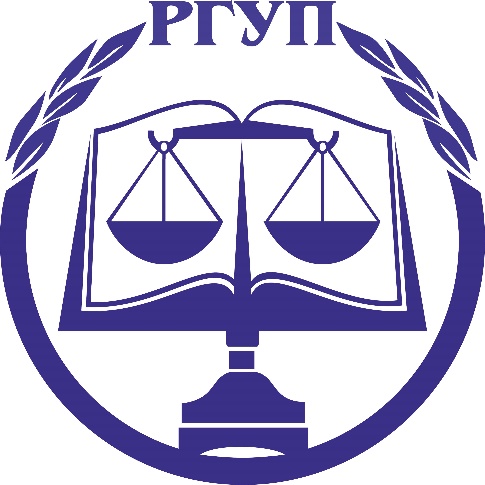 Реестр публикаций по экономике и управлению недвижимостью в журналах,индексируемых в российских информационно-аналитических системах научного цитирования,изданных за последние 5 лет (2016-2020 гг.)№ п\п№ п\пПолное библиографическое описание статьи/Гиперссылка наполнотекстовый источник(или аннотацию)Импакт-фактор журналав научных журналах, включенных в перечень ВАК(база данных РИНЦ)в научных журналах, включенных в перечень ВАК(база данных РИНЦ)в научных журналах, включенных в перечень ВАК(база данных РИНЦ)в научных журналах, включенных в перечень ВАК(база данных РИНЦ)в научных журналах, включенных в перечень ВАК(база данных РИНЦ)Александрова М.В.  Некоторые аспекты обеспечения продовольственной безопасности в условиях нестабильности экономики. //  Международные научные исследования. 2017, № 2 (31).- с. 205-209.Александрова М.В.  Некоторые аспекты обеспечения продовольственной безопасности в условиях нестабильности экономики. //  Международные научные исследования. 2017, № 2 (31).- с. 205-209.https://www.elibrary.ru/item.asp?id=298643710,187Александрова М.В., Маслюкова Е.А. Роль и  значение оценки налогового потенциала страны в современных условиях // Государственное и муниципальное управление. Ученые записки. State and municipal management.  Scholar notes. 2018. № 4. С. 71 – 75.Александрова М.В., Маслюкова Е.А. Роль и  значение оценки налогового потенциала страны в современных условиях // Государственное и муниципальное управление. Ученые записки. State and municipal management.  Scholar notes. 2018. № 4. С. 71 – 75.https://www.elibrary.ru/download/elibrary_36590390_53892800.pdf0,368Александрова М.В., Минаева Е.В. Инновационное развитие как приоритетное направление повышения конкурентоспособности региона// Экономика и предпринимательство. –  2018. – № 8 (97). – С. 503-507.Александрова М.В., Минаева Е.В. Инновационное развитие как приоритетное направление повышения конкурентоспособности региона// Экономика и предпринимательство. –  2018. – № 8 (97). – С. 503-507.https://www.elibrary.ru/item.asp?id=351759650,252Амирова Э.Ф., Сафиуллин И.Н., Ибрагимов Л.Г., Карпова Н.В. Государственное регулирование аграрного сектора в условиях санкций и развития цифровой экономики // Вестник Казанского государственного аграрного университета, 2019. - №3 (54). – С.133-137.Амирова Э.Ф., Сафиуллин И.Н., Ибрагимов Л.Г., Карпова Н.В. Государственное регулирование аграрного сектора в условиях санкций и развития цифровой экономики // Вестник Казанского государственного аграрного университета, 2019. - №3 (54). – С.133-137.https://www.elibrary.ru/download/elibrary_41234671_41585366.pdf0,412Аношина Ю.Ф., Симонов С.Ю. Россия в цифровом будущем: проблемы и перспективы развития // Russian Journal of Management. 2020. Т. 8. № 1. С. 146-150.Аношина Ю.Ф., Симонов С.Ю. Россия в цифровом будущем: проблемы и перспективы развития // Russian Journal of Management. 2020. Т. 8. № 1. С. 146-150.https://www.elibrary.ru/item.asp?id=428660810,47Аношина Ю.Ф., Миргородская М.Г. Аудит в сфере государственных закупок // Russian Journal of Management. 2020. Т. 8. № 1. С. 166-170.Аношина Ю.Ф., Миргородская М.Г. Аудит в сфере государственных закупок // Russian Journal of Management. 2020. Т. 8. № 1. С. 166-170.https://www.elibrary.ru/item.asp?id=428660850,47Аношина Ю.Ф. Особенности применения специальных налоговых режимов для субъектов малого предпринимательства в России // Russian Journal of Management. 2019. Т. 7. № 2. С. 21-25.Аношина Ю.Ф. Особенности применения специальных налоговых режимов для субъектов малого предпринимательства в России // Russian Journal of Management. 2019. Т. 7. № 2. С. 21-25.https://www.elibrary.ru/item.asp?id=391445810,47Аношина Ю.Ф. Сущность транспортного налога, его место и роль в налоговой системе Российской Федерации // Russian Journal of Management. 2019. Т. 7. № 4. С. 56-60.Аношина Ю.Ф. Сущность транспортного налога, его место и роль в налоговой системе Российской Федерации // Russian Journal of Management. 2019. Т. 7. № 4. С. 56-60.https://www.elibrary.ru/item.asp?id=418495570,47Аношина Ю.Ф., Минаева Е.В. Налогообложение прибыли организаций как регулятор макроэкономических процессов // Государственное и муниципальное управление. Ученые записки. 2019. № 3. С. 122-126.Аношина Ю.Ф., Минаева Е.В. Налогообложение прибыли организаций как регулятор макроэкономических процессов // Государственное и муниципальное управление. Ученые записки. 2019. № 3. С. 122-126.https://www.elibrary.ru/item.asp?id=410405580,368Аношина Ю.Ф., Краев В.Н., Молчанова Н.П. Структура и принципы функционирования системы прогнозирования технико-экономических показателей легкой промышленности // Известия высших учебных заведений. Технология текстильной промышленности. 2017. № 4 (370). С. 21-24.Аношина Ю.Ф., Краев В.Н., Молчанова Н.П. Структура и принципы функционирования системы прогнозирования технико-экономических показателей легкой промышленности // Известия высших учебных заведений. Технология текстильной промышленности. 2017. № 4 (370). С. 21-24.https://www.elibrary.ru/item.asp?id=322576650,35Бурмакина Н.И. Судебная практика в сфере государственной кадастровой оценки объектов недвижимости// Российское правосудие. 2016. №3(119). C. 99-111Бурмакина Н.И. Судебная практика в сфере государственной кадастровой оценки объектов недвижимости// Российское правосудие. 2016. №3(119). C. 99-111https://rgup.ru/?mod=journals&id=10140,307Бурмакина Н.И. Судебная практика в сфере кадастровых отношений // Российское правосудие. 2017. №5(133). C.96-108Бурмакина Н.И. Судебная практика в сфере кадастровых отношений // Российское правосудие. 2017. №5(133). C.96-108https://rgup.ru/?mod=journals&id=10280,307Бурмакина Н.И. О проблемах информационного межведомственного взаимодействия при реализации учетно-регистрационной политики недвижимости в России // Имущественные отношения в Российской Федерации. 2017. №5(188). C. 9-18Бурмакина Н.И. О проблемах информационного межведомственного взаимодействия при реализации учетно-регистрационной политики недвижимости в России // Имущественные отношения в Российской Федерации. 2017. №5(188). C. 9-18http://www.iovrf.ru/mag.php?id=1930,578Бурмакина Н.И. Проблемы осуществления государственного надзора за деятельностью саморегулируемых организаций в сфере оценочной и кадастровой деятельности// Международный научно-технический журнал «Недвижимость. Экономика. Управление». М: Национальный исследовательский Московский государственный строительный университет, 2017. № 3.(198). С. 96-100Бурмакина Н.И. Проблемы осуществления государственного надзора за деятельностью саморегулируемых организаций в сфере оценочной и кадастровой деятельности// Международный научно-технический журнал «Недвижимость. Экономика. Управление». М: Национальный исследовательский Московский государственный строительный университет, 2017. № 3.(198). С. 96-100http://n-eu.ru/ru/issue/list0,847Бурмакина Н.И. О проблемах правоприменительной практики в сфере кадастровых отношений// Имущественные отношения в Российской Федерации. 2018. №3 (198). C.6-15Бурмакина Н.И. О проблемах правоприменительной практики в сфере кадастровых отношений// Имущественные отношения в Российской Федерации. 2018. №3 (198). C.6-15http://www.iovrf.ru/mag.php?id=2140,578Бурмакина Н.И. О реализации досудебного порядка обжалования в сфере кадастровых отношений // Российское правосудие. 2018. №6 (146). C.87-96Бурмакина Н.И. О реализации досудебного порядка обжалования в сфере кадастровых отношений // Российское правосудие. 2018. №6 (146). C.87-96https://rgup.ru/?mod=journals&id=10420,307Бурмакина Н.И. К вопросу о достоверности сведений Единого государственного реестра недвижимости // Экономика и предпринимательство. М. 2019. №10-С. 30-33.Бурмакина Н.И. К вопросу о достоверности сведений Единого государственного реестра недвижимости // Экономика и предпринимательство. М. 2019. №10-С. 30-33.http://www.intereconom.com/component/content/article/420.html0,919Бурмакина Н.И. О совершенствовании процедуры комплексных кадастровых работ // Имущественные отношения в Российской Федерации. М. 2019. №12 (219). С. 7-12.Бурмакина Н.И. О совершенствовании процедуры комплексных кадастровых работ // Имущественные отношения в Российской Федерации. М. 2019. №12 (219). С. 7-12.http://www.iovrf.ru/mag.php?id=2350,578Васильева И.О., Муратова М.Н. РАЗВИТИЕ ТУРИЗМА В АРКТИКЕ // Международный научно-исследовательский журнал. 2016. № 11-2 (53). С. 78-83.Васильева И.О., Муратова М.Н. РАЗВИТИЕ ТУРИЗМА В АРКТИКЕ // Международный научно-исследовательский журнал. 2016. № 11-2 (53). С. 78-83.https://www.elibrary.ru/item.asp?id=27379077-Вахитов Д.Р., Кондратьева Т.Н., Габдуллин Н.М. Значение сферы образования в процессе сохранения суверенитета государства// Философия образования, 2016. - №2. – С.84-91Вахитов Д.Р., Кондратьева Т.Н., Габдуллин Н.М. Значение сферы образования в процессе сохранения суверенитета государства// Философия образования, 2016. - №2. – С.84-91https://www.elibrary.ru/item.asp?id=26137049Вахитов Д.Р., Кондратьева Т.Н., Зиннатуллин А.З. Нормативно-правовая основа современных исследований в области этнокультурного образования// Философия образования, 2016. - №3. – С.53-63Вахитов Д.Р., Кондратьева Т.Н., Зиннатуллин А.З. Нормативно-правовая основа современных исследований в области этнокультурного образования// Философия образования, 2016. - №3. – С.53-63https://www.elibrary.ru/item.asp?id=26417023Вахитов Д.Р., Зиннатуллин А.З. Проблемы в подходах к оценке недвижимости в российской экономике// Научное обозрение, 2016. - №12. – С.191-194Вахитов Д.Р., Зиннатуллин А.З. Проблемы в подходах к оценке недвижимости в российской экономике// Научное обозрение, 2016. - №12. – С.191-194https://www.elibrary.ru/item.asp?id=26537386Вахитов Д.Р., Саитова Р.Г., Зиннатуллин А.З. Современные вызовы для кадровой политики Кадастровой палаты Республики Татарстан и направления реагирования на них// Научное обозрение, 2016. - №14. – С.154-160Вахитов Д.Р., Саитова Р.Г., Зиннатуллин А.З. Современные вызовы для кадровой политики Кадастровой палаты Республики Татарстан и направления реагирования на них// Научное обозрение, 2016. - №14. – С.154-160https://www.elibrary.ru/item.asp?id=26693940Вахитов Д.Р., Фасхутдинова М.С., Малеев Н.А. Различия в экономическом развитии стран как угроза для стабильного экономического роста планеты// Научное обозрение, 2017. - №8. – С.74-77Вахитов Д.Р., Фасхутдинова М.С., Малеев Н.А. Различия в экономическом развитии стран как угроза для стабильного экономического роста планеты// Научное обозрение, 2017. - №8. – С.74-77https://www.elibrary.ru/item.asp?id=30472809Вахитов Д.Р., Зиннатуллин А.З. Социально-экономические последствия генетической революции// Научное обозрение, 2017. - №8. – С.82-86Вахитов Д.Р., Зиннатуллин А.З. Социально-экономические последствия генетической революции// Научное обозрение, 2017. - №8. – С.82-86https://www.elibrary.ru/item.asp?id=30472811Вахитов Д.Р., Ковалькова Е.Ю., Сагитов С.М. Неравенство доходов населения как угроза стабильному экономическому росту мирового сообщества// Научное обозрение, 2017. - №9. – С.72-76Вахитов Д.Р., Ковалькова Е.Ю., Сагитов С.М. Неравенство доходов населения как угроза стабильному экономическому росту мирового сообщества// Научное обозрение, 2017. - №9. – С.72-76https://www.elibrary.ru/item.asp?id=29993140Вахитов Д.Р., Гриневецкая Т.Н., Лукина М.А. Влияние социально-экономических и природно-климатических аспектов на перспективы развития современного образования// Философия образования, 2018. - №1. – С.90-96Вахитов Д.Р., Гриневецкая Т.Н., Лукина М.А. Влияние социально-экономических и природно-климатических аспектов на перспективы развития современного образования// Философия образования, 2018. - №1. – С.90-96https://www.elibrary.ru/item.asp?id=32844591Вахитов Д.Р., Гриневецкая Т.Н., Ларионова И.А. Об условиях двухуровневой системы образования и специалитета в России// Философия образования, 2018. - №3. – С.42-51Вахитов Д.Р., Гриневецкая Т.Н., Ларионова И.А. Об условиях двухуровневой системы образования и специалитета в России// Философия образования, 2018. - №3. – С.42-51https://www.elibrary.ru/item.asp?id=36276948Вахитов Д.Р., Латыпов Р.А. Социально-экономические последствия наступления биологической сингулярности// Вестник развития науки и образования, 2018. - №9. – С.26-39Вахитов Д.Р., Латыпов Р.А. Социально-экономические последствия наступления биологической сингулярности// Вестник развития науки и образования, 2018. - №9. – С.26-39https://www.elibrary.ru/item.asp?id=365434240,166Вахитов Д.Р., Ахметзянов Р.Н., Сагитов С.М., Зенковская В.Е. Позитивные тенденции развития культуры в контексте культурной сингулярности// Гуманизация образования, 2018. - №6. – С.83-89Вахитов Д.Р., Ахметзянов Р.Н., Сагитов С.М., Зенковская В.Е. Позитивные тенденции развития культуры в контексте культурной сингулярности// Гуманизация образования, 2018. - №6. – С.83-89https://www.elibrary.ru/item.asp?id=369652860,19Вахитов Д.Р., Гриневецкая Т.Н., Ибрагимов Л.Г., Лукина М.А. Трансформация механизма принятия решений как основа политической сингулярности// Мир науки, культуры, образования, 2019. - №1. – С.19-21Вахитов Д.Р., Гриневецкая Т.Н., Ибрагимов Л.Г., Лукина М.А. Трансформация механизма принятия решений как основа политической сингулярности// Мир науки, культуры, образования, 2019. - №1. – С.19-21https://www.elibrary.ru/item.asp?id=372472610,216Вахитов Д.Р., Гриневецкая Т.Н., Ларионова Н.Б., Леонтьева О.Л. Негативные тенденции развития культуры в контексте культурной сингулярности// Мир науки, культуры, образования, 2019. - №1. – С.21-24Вахитов Д.Р., Гриневецкая Т.Н., Ларионова Н.Б., Леонтьева О.Л. Негативные тенденции развития культуры в контексте культурной сингулярности// Мир науки, культуры, образования, 2019. - №1. – С.21-24https://www.elibrary.ru/item.asp?id=372472630,216Вахитов Д.Р., Гриневецкая Т.Н., Латыпов Р. А., Зиннатуллин А. З. Экономическая сингулярность как объективный  результат прогресса человечества// Вестник развития науки и образования, 2019. - №2. – С.269-278Вахитов Д.Р., Гриневецкая Т.Н., Латыпов Р. А., Зиннатуллин А. З. Экономическая сингулярность как объективный  результат прогресса человечества// Вестник развития науки и образования, 2019. - №2. – С.269-278https://www.elibrary.ru/item.asp?id=385756150,166Вахитов Д.Р., Магамедкеримов К.А. Оценка эффективности существующего механизма управления транспортной инфраструктурой// Научное обозрение: теория и практика, 2019. - №6. – С.891-899Вахитов Д.Р., Магамедкеримов К.А. Оценка эффективности существующего механизма управления транспортной инфраструктурой// Научное обозрение: теория и практика, 2019. - №6. – С.891-899https://www.elibrary.ru/item.asp?id=391634530,426Вахитов Д.Р., Миннигалиева В.З., Яхина Л.Т. Перспективы развития мировой денежной системы в условиях волатильности рынков// Научное обозрение: теория и практика, 2019. - №8. – С.1201-1212Вахитов Д.Р., Миннигалиева В.З., Яхина Л.Т. Перспективы развития мировой денежной системы в условиях волатильности рынков// Научное обозрение: теория и практика, 2019. - №8. – С.1201-1212https://www.elibrary.ru/item.asp?id=414928240,426Вахитов Д.Р., Миннехаметова И. М., Ахметзянов Р. Н., Сагитов С. М. Ключевые направления научно-технического прогресса человеческой цивилизации// Научное обозрение: теория и практика, 2019. - №9. – С.1370-1377Вахитов Д.Р., Миннехаметова И. М., Ахметзянов Р. Н., Сагитов С. М. Ключевые направления научно-технического прогресса человеческой цивилизации// Научное обозрение: теория и практика, 2019. - №9. – С.1370-1377https://www.elibrary.ru/item.asp?id=418486590,426Вахитов Д.Р., Л.Г. Ибрагимов, С.М. Сагитов, В.Е. Зенковская. Культурно-демографические процессы и тенденции  здоровья населения в современных городах// Мир науки, культуры и образования, 2020. - №1. – С.110-112Вахитов Д.Р., Л.Г. Ибрагимов, С.М. Сагитов, В.Е. Зенковская. Культурно-демографические процессы и тенденции  здоровья населения в современных городах// Мир науки, культуры и образования, 2020. - №1. – С.110-112https://www.elibrary.ru/item.asp?id=425074820,216Вахитов Д.Р., Ахметзянов Р.Н., Сагитов С.М., Зенковская В.Е. Позитивные тенденции развития культуры в контексте культурной сингулярности// Гуманизация образования, 2018. - №6. – С.83-89Вахитов Д.Р., Ахметзянов Р.Н., Сагитов С.М., Зенковская В.Е. Позитивные тенденции развития культуры в контексте культурной сингулярности// Гуманизация образования, 2018. - №6. – С.83-89https://www.elibrary.ru/item.asp?id=369652860,19Вахитов Д.Р., Миннехаметова И. М., Ахметзянов Р. Н., Сагитов С. М. Ключевые направления научно-технического прогресса человеческой цивилизации// Научное обозрение: теория и практика, 2019. - №9. – С.1370-1377Вахитов Д.Р., Миннехаметова И. М., Ахметзянов Р. Н., Сагитов С. М. Ключевые направления научно-технического прогресса человеческой цивилизации// Научное обозрение: теория и практика, 2019. - №9. – С.1370-1377https://www.elibrary.ru/item.asp?id=418486590,426Вахитов Д.Р., Гриневецкая Т.Н., Латыпов Р.А., Саитова Р.Г. Особенности реагирования системы образования на происходящие в мире изменения// Мир науки, культуры и образования, 2020. - №2. – С.227-230Вахитов Д.Р., Гриневецкая Т.Н., Латыпов Р.А., Саитова Р.Г. Особенности реагирования системы образования на происходящие в мире изменения// Мир науки, культуры и образования, 2020. - №2. – С.227-230https://www.elibrary.ru/item.asp?id=428370400,216Вахитов Д.Р., Гриневецкая Т.Н., Нурова Л.Р., Лукина М.А. Ваучерная форма как инструмент повышения качества  получаемого образования// Мир науки, культуры и образования, 2020. - №2. – С.232-235Вахитов Д.Р., Гриневецкая Т.Н., Нурова Л.Р., Лукина М.А. Ваучерная форма как инструмент повышения качества  получаемого образования// Мир науки, культуры и образования, 2020. - №2. – С.232-235https://www.elibrary.ru/item.asp?id=428370420,216Грешонков А.М., Сыщикова Е.Н., Колосова Н.В. Программы поддержки инновационных проектов по достижению триады целей «технологический паритет-технологическое лидерство-технологический прорыв» // ФЭС Финансы. Экономика. 2019. Т. 16  № 11. С. 46-51.Грешонков А.М., Сыщикова Е.Н., Колосова Н.В. Программы поддержки инновационных проектов по достижению триады целей «технологический паритет-технологическое лидерство-технологический прорыв» // ФЭС Финансы. Экономика. 2019. Т. 16  № 11. С. 46-51.https://elibrary.ru/item.asp?id=417119910,294Делятицкая А.В. Теоретические аспекты экономической адаптации организаций в процессе рыночной трансформации// Экономика и предпринимательство, 2016, № 5, с. 361-364Делятицкая А.В. Теоретические аспекты экономической адаптации организаций в процессе рыночной трансформации// Экономика и предпринимательство, 2016, № 5, с. 361-364https://elibrary.ru/item.asp?id=261371850,252Делятицкая А.В. Управление капиталом как элемент адаптационного механизма организации в процессе рыночной трансформации// Экономика и предпринимательство, 2017, №3 (ч. 2), с. 1195-1201Делятицкая А.В. Управление капиталом как элемент адаптационного механизма организации в процессе рыночной трансформации// Экономика и предпринимательство, 2017, №3 (ч. 2), с. 1195-1201https://elibrary.ru/item.asp?id=290787110,252Делятицкая А.В. Обоснование необходимости разработки методики оценки кредитоспособности заемщика с нормативными значениями коэффициентов, учитывающими вид экономической деятельности// Экономика и предпринимательство, 2018, №4 (93), с. 820-824Делятицкая А.В. Обоснование необходимости разработки методики оценки кредитоспособности заемщика с нормативными значениями коэффициентов, учитывающими вид экономической деятельности// Экономика и предпринимательство, 2018, №4 (93), с. 820-824https://elibrary.ru/item.asp?id=328723410,252Делятицкая А.В., Миронова О.В. Роль нетарифных методов в  регулировании международной торговли// Экономика и предпринимательство, 2018, № 9, с. 122-124Делятицкая А.В., Миронова О.В. Роль нетарифных методов в  регулировании международной торговли// Экономика и предпринимательство, 2018, № 9, с. 122-124https://elibrary.ru/item.asp?id=368546720,252Делятицкая А.В. Цифровая экономика – благоприятная среда для развития малого и среднего предпринимательства// Экономика и предпринимательство, 2019, №2 (103), с. 703-707Делятицкая А.В. Цифровая экономика – благоприятная среда для развития малого и среднего предпринимательства// Экономика и предпринимательство, 2019, №2 (103), с. 703-707https://elibrary.ru/item.asp?id=372387760,252Делятицкая А.В. Цифровой потенциал организации: теоретические аспекты и подходы к оценке// Экономика и предпринимательство, 2020, №1 (114), с. 1070-1073Делятицкая А.В. Цифровой потенциал организации: теоретические аспекты и подходы к оценке// Экономика и предпринимательство, 2020, №1 (114), с. 1070-1073https://elibrary.ru/item.asp?id=426863450,252Джемилева Э.Р., Стефаненко М.Н.Система ресурсного потенциала сферы туризма, и эффективность его использования. Ученые записки крымского инженерно-педагогического университета 2019г. № 2 (64) Научный журнал. - г. Симферополь: РИО КИПУ, 2019. – С.209 – 213Джемилева Э.Р., Стефаненко М.Н.Система ресурсного потенциала сферы туризма, и эффективность его использования. Ученые записки крымского инженерно-педагогического университета 2019г. № 2 (64) Научный журнал. - г. Симферополь: РИО КИПУ, 2019. – С.209 – 213адр.http://zapiski.kipu-rc.ru/ e-mail: nauka.kipu@list.ruhttps://elibrary.ru/item.asp?id=411459350,073Джемилева Э.Р., Стефаненко М.Н. Экспертная оценка эффективности системы ресурсного потенциала туристической отрасли регионаУченые записки Крымского инженерно-педагогического университета 2018 г. № 3 (61) Научный журнал. - г. Симферополь: РИО КИПУ, 2018. – С.43 – 50Джемилева Э.Р., Стефаненко М.Н. Экспертная оценка эффективности системы ресурсного потенциала туристической отрасли регионаУченые записки Крымского инженерно-педагогического университета 2018 г. № 3 (61) Научный журнал. - г. Симферополь: РИО КИПУ, 2018. – С.43 – 50http://zapiski.kipu-rc.ru/ e-mail: nauka.kipu@list.ruhttps://www.elibrary.ru/item.asp?id=428580620,073Ершова Н.А., Павлов С.Н. Оптимизация инновационного развития человеческого капитала в условиях рыночной модели хозяйствования/ Вестник МИРБИС. 2019. № 3 (19). С. 86-94.Ершова Н.А., Павлов С.Н. Оптимизация инновационного развития человеческого капитала в условиях рыночной модели хозяйствования/ Вестник МИРБИС. 2019. № 3 (19). С. 86-94.https://cs.journal-mirbis.ru/-/wn5GSx_k1jQpbN_Uxo1cZw/sv/document/e7/83/0b/521295/677/3_2019_VM.pdf?1571226352#page=860,106Ершова Н.А., Павлов С.Н. Макромодели целевого развития человеческого капитала/ Экономика и предпринимательство. 2018. № 1 (90). С. 1134-1136.Ершова Н.А., Павлов С.Н. Макромодели целевого развития человеческого капитала/ Экономика и предпринимательство. 2018. № 1 (90). С. 1134-1136.https://www.elibrary.ru/item.asp?id=325828120,252Ершова Н.А. Долгосрочное макроэкономическое прогнозирование развития экономики на основе многофазной модели экономических циклов/ Вестник МИРБИС. 2018. № 4 (16). С. 079-083.Ершова Н.А. Долгосрочное макроэкономическое прогнозирование развития экономики на основе многофазной модели экономических циклов/ Вестник МИРБИС. 2018. № 4 (16). С. 079-083.https://cs.journal-mirbis.ru/-/Q2NfyCxCQJK-32TGarCBDw/sv/document/3f/2d/0c/521295/460/4_2018_VM.pdf?1548845594#page=790,106Ершова Н.А. Циклическое прогнозирование макроэкономических тенденций долгосрочного развития национальной экономики/ Экономика и предпринимательство. 2017. № 5-2 (82). С. 117-120.Ершова Н.А. Циклическое прогнозирование макроэкономических тенденций долгосрочного развития национальной экономики/ Экономика и предпринимательство. 2017. № 5-2 (82). С. 117-120.https://www.elibrary.ru/item.asp?id=293659110,252Ершова Н.А., Павлов С.Н. Эволюция эконометрики: от математики к экономике/Экономика и предпринимательство. 2017. № 5-2 (82). С. 53-56.Ершова Н.А., Павлов С.Н. Эволюция эконометрики: от математики к экономике/Экономика и предпринимательство. 2017. № 5-2 (82). С. 53-56.https://www.elibrary.ru/item.asp?id=293658990,252Ершова Н.А., Павлов С.Н. Экономические аспекты компетентностного подхода в высшем профессиональном образовании/ Экономика и предпринимательство. 2016. № 6 (71). С. 400-404.Ершова Н.А., Павлов С.Н. Экономические аспекты компетентностного подхода в высшем профессиональном образовании/ Экономика и предпринимательство. 2016. № 6 (71). С. 400-404.https://www.elibrary.ru/item.asp?id=262510880,252Ершова Н.А., Сергеева Н.В Сравнительный анализ приоритетов социально-экономического развития Республики Коми по субъектам целеполагания/ Государственное и муниципальное управление. Ученые записки. 2018. № 4. С. 43-49.Ершова Н.А., Сергеева Н.В Сравнительный анализ приоритетов социально-экономического развития Республики Коми по субъектам целеполагания/ Государственное и муниципальное управление. Ученые записки. 2018. № 4. С. 43-49.https://elibrary.ru/download/elibrary_36590384_77075326.pdf0,481Ершова Н. А., Александрова М.В. Перспективы развития информационного общества в России // Государственное и муниципальное управление. Ученые записки. State and municipal management.  Scholar notes. 2019. № 3. С. 92 – 96.Ершова Н. А., Александрова М.В. Перспективы развития информационного общества в России // Государственное и муниципальное управление. Ученые записки. State and municipal management.  Scholar notes. 2019. № 3. С. 92 – 96.https://www.elibrary.ru/download/elibrary_41040553_12452371.pdf0,368Ершова Н.А., Сергеева Н.В. Технологии гармонизации стратегического целеполагания и проектирования целедостижения в управлении региональным развитием/ Государственное и муниципальное управление. Ученые записки. 2020. № 1. С. 70-75.Ершова Н.А., Сергеева Н.В. Технологии гармонизации стратегического целеполагания и проектирования целедостижения в управлении региональным развитием/ Государственное и муниципальное управление. Ученые записки. 2020. № 1. С. 70-75.https://elibrary.ru/download/elibrary_42564419_96985299.pdf0,481Землячева О.А., Федоренко О.А. Развитие страхования КАСКО в Российской Федерации /Научный вестник: финансы, банки, инвестиции. 2016. № 1 (34). С. 56-62.Землячева О.А., Федоренко О.А. Развитие страхования КАСКО в Российской Федерации /Научный вестник: финансы, банки, инвестиции. 2016. № 1 (34). С. 56-62.https://elibrary.ru/contents.asp?id=342439720,481Зильберштейн О.Б., Шкляр Т.Л., Ершова Н.А., Руцкий Е.И. Методические основы управления корпоративной социальной ответственностью/ Интернет-журнал Науковедение. 2017. Т. 9. № 1. С. 6.Зильберштейн О.Б., Шкляр Т.Л., Ершова Н.А., Руцкий Е.И. Методические основы управления корпоративной социальной ответственностью/ Интернет-журнал Науковедение. 2017. Т. 9. № 1. С. 6.https://www.elibrary.ru/download/elibrary_29105070_67868783.pdfЗильберштейн О.Б., Шкляр Т.Л., Ершова Н.А., Руцкий Е.И. Систематизация теорий корпоративной социальной ответственности/ Экономика и предпринимательство. 2016. № 11-3 (76). С. 727-736.Зильберштейн О.Б., Шкляр Т.Л., Ершова Н.А., Руцкий Е.И. Систематизация теорий корпоративной социальной ответственности/ Экономика и предпринимательство. 2016. № 11-3 (76). С. 727-736.https://www.elibrary.ru/item.asp?id=275398200,252Зильберштейн О.Б., Шкляр Т.Л., Ершова Н.А., Руцкий Е.И. Методические основы анализа корпоративной социальной ответственности/ Экономика и предпринимательство. 2016. № 11-3 (76). С. 768-774.Зильберштейн О.Б., Шкляр Т.Л., Ершова Н.А., Руцкий Е.И. Методические основы анализа корпоративной социальной ответственности/ Экономика и предпринимательство. 2016. № 11-3 (76). С. 768-774.https://www.elibrary.ru/item.asp?id=275398270,252Зильберштейн О.Б., Шкляр Т.Л., Ершова Н.А., Руцкий Е.И. Формы корпоративной социальной ответственности/ Интернет-журнал Науковедение. 2016. Т. 8. № 6 (37). С. 121.Зильберштейн О.Б., Шкляр Т.Л., Ершова Н.А., Руцкий Е.И. Формы корпоративной социальной ответственности/ Интернет-журнал Науковедение. 2016. Т. 8. № 6 (37). С. 121.https://www.elibrary.ru/download/elibrary_28420891_18052651.pdfЗильберштейн О.Б., Шкляр Т.Л., Ершова Н.А., Руцкий Е.И. Рентабельность предприятий химической промышленности России/ Экономика и предпринимательство. 2017. № 10-1 (87). С. 673-680.Зильберштейн О.Б., Шкляр Т.Л., Ершова Н.А., Руцкий Е.И. Рентабельность предприятий химической промышленности России/ Экономика и предпринимательство. 2017. № 10-1 (87). С. 673-680.https://www.elibrary.ru/item.asp?id=307977710,252Косова Л. Н., Управление финансовым потоком организации на принципах процессного подхода [текст] //Экономика и предпринимательство. – М., 2016, № 5. – -С.1057-1060(0,5п.л.)Косова Л. Н., Управление финансовым потоком организации на принципах процессного подхода [текст] //Экономика и предпринимательство. – М., 2016, № 5. – -С.1057-1060(0,5п.л.)https://www.elibrary.ru/item.asp?id=261373340.252Косова Л. Н. Текущее состояние и перспективы национального финансового рынка-//Экономика и предпринимательство. – М., 2019 г. № 1. – -С. 156-159Косова Л. Н. Текущее состояние и перспективы национального финансового рынка-//Экономика и предпринимательство. – М., 2019 г. № 1. – -С. 156-159https://www.elibrary.ru/item.asp?id=370276900.252Косова Л. Н. Влияние процессного подхода управления на построение организационной структуры компании //Экономика и предпринимательство. – М., 2019, № 5.-С.1232-1235Косова Л. Н. Влияние процессного подхода управления на построение организационной структуры компании //Экономика и предпринимательство. – М., 2019, № 5.-С.1232-1235https://www.elibrary.ru/item.asp?id=392379970.252Косова Л. Н., Косова Ю. А. Формирование координационных связей организации в условиях применения процессного подхода//Экономика и предпринимательство. – 2017. - №6. – С. 1058 – 1063.Косова Л. Н., Косова Ю. А. Формирование координационных связей организации в условиях применения процессного подхода//Экономика и предпринимательство. – 2017. - №6. – С. 1058 – 1063.https://www.elibrary.ru/item.asp?id=296797310,252Косова Л. Н., Косова Ю. А. Контроль над финансовыми ресурсами с использованием государственных программ// Экономика и предпринимательство. – 2017. - №12-1. – С. 45 – 51. 0.75Косова Л. Н., Косова Ю. А. Контроль над финансовыми ресурсами с использованием государственных программ// Экономика и предпринимательство. – 2017. - №12-1. – С. 45 – 51. 0.75https://www.elibrary.ru/item.asp?id=325599400,252Косова Ю. А. Государственно – частное партнерство: отраслевые финансовые риски и общественная сфера в Российской Федерации// Экономика и предпринимательство. – 2017. - №12-1. – С. 63 – 69.Косова Ю. А. Государственно – частное партнерство: отраслевые финансовые риски и общественная сфера в Российской Федерации// Экономика и предпринимательство. – 2017. - №12-1. – С. 63 – 69.https://www.elibrary.ru/item.asp?id=325599440,252L.N. Kosova, Yu.А. Kosova, Strategic causes and problems’ clusters of financial resources redistribution in the public and economy sphere of Russian Federation// Journal of Economy and entrepreneurship, Vol. 12, Nom. 7, 2018, p. 145-148L.N. Kosova, Yu.А. Kosova, Strategic causes and problems’ clusters of financial resources redistribution in the public and economy sphere of Russian Federation// Journal of Economy and entrepreneurship, Vol. 12, Nom. 7, 2018, p. 145-148https://www.elibrary.ru/item.asp?id=368763360,252Косова Ю. А. Особенности интегрированных экономических систем//Экономика и предпринимательство, 2019, №5. С.-275 – 280Косова Ю. А. Особенности интегрированных экономических систем//Экономика и предпринимательство, 2019, №5. С.-275 – 280https://www.elibrary.ru/item.asp?id=392378110,252Косова Л.Н., Косова Ю. А. Глобальная корпорация: будущая реальность?// Вестник Алтайской академии экономики и права, 2019, №9 (часть 2), Стр. 67-74Косова Л.Н., Косова Ю. А. Глобальная корпорация: будущая реальность?// Вестник Алтайской академии экономики и права, 2019, №9 (часть 2), Стр. 67-74https://www.elibrary.ru/item.asp?id=411521100,289Косова Ю. А., Чевычелов В. А. Современная модель государства в условиях глобализации финансов//Экономика и предпринимательство, 2020, №1., С-203 – 207Косова Ю. А., Чевычелов В. А. Современная модель государства в условиях глобализации финансов//Экономика и предпринимательство, 2020, №1., С-203 – 207https://www.elibrary.ru/item.asp?id=426861630,252Кочетова Л.В. Императивы обеспечения устойчивости инвестиционно-строительного комплекса/ В.С. Канхва, Л.В. Кочетова, С.С. Уварова, С.В. Беляева// Экономика и предпринимательство. - 2016. - № 5 (70). - С. 453-456.Кочетова Л.В. Императивы обеспечения устойчивости инвестиционно-строительного комплекса/ В.С. Канхва, Л.В. Кочетова, С.С. Уварова, С.В. Беляева// Экономика и предпринимательство. - 2016. - № 5 (70). - С. 453-456.https://www.elibrary.ru/item.asp?id=261372050,252Куликова Н.В., Сергеева Н.В. Практика формирования стратегий социально-экономического развития муниципальных образований / Государственное и муниципальное управление. Ученые записки. 2019. № 1. С. 65-70.Куликова Н.В., Сергеева Н.В. Практика формирования стратегий социально-экономического развития муниципальных образований / Государственное и муниципальное управление. Ученые записки. 2019. № 1. С. 65-70.https://elibrary.ru/download/elibrary_37179395_97402779.pdf0,481Макарова Е.Е., Пышная Н.В. Формирование комплексного развития систем стратегического менеджмента в организациях энергетического машиностроения России // Экономика и предпринимательство. № 1-2(66-2), 2016, С. 592-596Макарова Е.Е., Пышная Н.В. Формирование комплексного развития систем стратегического менеджмента в организациях энергетического машиностроения России // Экономика и предпринимательство. № 1-2(66-2), 2016, С. 592-596https://www.elibrary.ru/item.asp?id=256396830,252Макарова Е.Е. Повышение эффективности управления недвижимостью в условиях цифровой экономики // Наука Красноярья. 2019. Т. 8. №5. С. 50-59Макарова Е.Е. Повышение эффективности управления недвижимостью в условиях цифровой экономики // Наука Красноярья. 2019. Т. 8. №5. С. 50-59https://www.elibrary.ru/item.asp?id=423162970,268Мажарова Л.А., Агафонова М.С., Баркалов С.А. Проблемы осуществления государственных закупок в современной экономической системе // Экономика и менеджмент систем управления: научно-практический журнал. 2016. № 3.1(21).С. 104-110Мажарова Л.А., Агафонова М.С., Баркалов С.А. Проблемы осуществления государственных закупок в современной экономической системе // Экономика и менеджмент систем управления: научно-практический журнал. 2016. № 3.1(21).С. 104-110https://www.elibrary.ru/item.asp?id=267201080,346Мажарова Л.А., Агафонова М.С. Особенности циклического развития производственной системы предприятия // Научное обозрение. 2017. №12-2(85). С. 129-131Мажарова Л.А., Агафонова М.С. Особенности циклического развития производственной системы предприятия // Научное обозрение. 2017. №12-2(85). С. 129-131https://www.elibrary.ru/item.asp?id=301610340,497Мажарова Л.А., Баркалов С.А., Санина Н.В. Анализ государственно-частного партнерства как специфического экономико-правового феномена // Вестник Воронежского государственного аграрного университета.2017. № 2 (53), 2017. С. 143-147.Мажарова Л.А., Баркалов С.А., Санина Н.В. Анализ государственно-частного партнерства как специфического экономико-правового феномена // Вестник Воронежского государственного аграрного университета.2017. № 2 (53), 2017. С. 143-147.https://www.elibrary.ru/item.asp?id=298165850,392Мажарова Л.А., Баутина Е.В., Зенина Г.Д. Реализация компетентстного подхода к обучению  на основе инновационных образовательных технологий // Экономика и предпринимательство. №8-2(85), 2017. С. 871-874Мажарова Л.А., Баутина Е.В., Зенина Г.Д. Реализация компетентстного подхода к обучению  на основе инновационных образовательных технологий // Экономика и предпринимательство. №8-2(85), 2017. С. 871-874https://www.elibrary.ru/item.asp?id=300262260,252Мажарова Л.А., Баркалов С.А. ГЧП в социальной сфере: проблема выбора эффективной модели // Экономика и менеджмент систем управления: научно-практический журнал.  2018. № 4(30).С. 4-10Мажарова Л.А., Баркалов С.А. ГЧП в социальной сфере: проблема выбора эффективной модели // Экономика и менеджмент систем управления: научно-практический журнал.  2018. № 4(30).С. 4-10https://www.elibrary.ru/item.asp?id=362728320,346Мажарова Л.А., Зенина Г.Д. Государственно-частное партнерство как инструмент развития национальной экономики // Экономика и предпринимательство. 2018. №2(91)С. 459-463Мажарова Л.А., Зенина Г.Д. Государственно-частное партнерство как инструмент развития национальной экономики // Экономика и предпринимательство. 2018. №2(91)С. 459-463https://www.elibrary.ru/item.asp?id=327177650,252Мажарова Л.А. Концептуальная модель оценки эффективности гчп-проектов // Наука Красноярья.2020Мажарова Л.А. Концептуальная модель оценки эффективности гчп-проектов // Наука Красноярья.20200,348Маслюкова Е.A. Воздействие макроэкономического развития на инновационное преобразование организаций пищевой промышленности, адаптированных к требованиям мирового рынка/ Международные научные исследования. 2017. № 2 (31). С. 246-250Маслюкова Е.A. Воздействие макроэкономического развития на инновационное преобразование организаций пищевой промышленности, адаптированных к требованиям мирового рынка/ Международные научные исследования. 2017. № 2 (31). С. 246-250https://www.elibrary.ru/item.asp?id=298643790,187Минаева Е.В. Система основных векторов развития экономики, обеспечивающих продовольственную и экономическую независимость страны/ Пищевая промышленность. 2016. № 6. С. 36-40.Минаева Е.В. Система основных векторов развития экономики, обеспечивающих продовольственную и экономическую независимость страны/ Пищевая промышленность. 2016. № 6. С. 36-40.https://elibrary.ru/item.asp?id=262868610,504Минаева Е.В., Чижик А.С. Зависимость экономического роста страны от системы факторов и механизмов различных горизонтов управления/ Горный информационно-аналитический бюллетень (научно-технический журнал). 2016. № 8. С. 78-86.Минаева Е.В., Чижик А.С. Зависимость экономического роста страны от системы факторов и механизмов различных горизонтов управления/ Горный информационно-аналитический бюллетень (научно-технический журнал). 2016. № 8. С. 78-86.https://elibrary.ru/download/elibrary_26561212_70857064.pdfМинаева Е.В., Чевычелов В.А. Направления повышения и эффективного использования налогового потенциала России/ Государственное и муниципальное управление. Ученые записки. 2018. № 4. С. 102-106.Минаева Е.В., Чевычелов В.А. Направления повышения и эффективного использования налогового потенциала России/ Государственное и муниципальное управление. Ученые записки. 2018. № 4. С. 102-106.https://elibrary.ru/download/elibrary_36590396_31032998.pdf0,368Минаева Е.В., Проскурина З.Б., Рябова Т.Ф. Экономическая целесообразность взаимодействия инновационного развития сельского хозяйства России и Индии/ Пищевая промышленность. 2018. № 9. С. 52-56.Минаева Е.В., Проскурина З.Б., Рябова Т.Ф. Экономическая целесообразность взаимодействия инновационного развития сельского хозяйства России и Индии/ Пищевая промышленность. 2018. № 9. С. 52-56.https://elibrary.ru/item.asp?id=356658080,504Минаева Е.В., Рябова Т.Ф. Современные механизмы эффективного использования ресурсов предприятий как предпосылка обеспечения экономической безопасности России/ Государственное и муниципальное управление. Ученые записки. 2019. № 2. С. 151-157.Минаева Е.В., Рябова Т.Ф. Современные механизмы эффективного использования ресурсов предприятий как предпосылка обеспечения экономической безопасности России/ Государственное и муниципальное управление. Ученые записки. 2019. № 2. С. 151-157.https://elibrary.ru/download/elibrary_38243164_74157082.pdf0,368Минаева Е.В., Аветисян А.В. Электронная демократия - белая книга государственной политики/ Государственное и муниципальное управление. Ученые записки. 2020. № 1. С. 80-84.Минаева Е.В., Аветисян А.В. Электронная демократия - белая книга государственной политики/ Государственное и муниципальное управление. Ученые записки. 2020. № 1. С. 80-84.https://elibrary.ru/download/elibrary_42564421_28393533.pdf0,368Минаева Е. В., Юткина О. В., Александрова М.В. Налоговый потенциал страны как фактор инновационного развития регионов // Государственное и муниципальное управление. Ученые записки. State and municipal management.  Scholar notes. 2019. № 4. С. 125 – 129.Минаева Е. В., Юткина О. В., Александрова М.В. Налоговый потенциал страны как фактор инновационного развития регионов // Государственное и муниципальное управление. Ученые записки. State and municipal management.  Scholar notes. 2019. № 4. С. 125 – 129.https://www.elibrary.ru/download/elibrary_41462784_69335458.pdf0,368Миронова О.В. Успех в инновациях. // ЖУРНАЛ: Экономика и предпринимательство. Издательство: Редакция журнала "Экономика и предпринимательство" (Москва) ISSN: 1999-2300, № 3(104) , 2019, стр. 756-761Миронова О.В. Успех в инновациях. // ЖУРНАЛ: Экономика и предпринимательство. Издательство: Редакция журнала "Экономика и предпринимательство" (Москва) ISSN: 1999-2300, № 3(104) , 2019, стр. 756-761https://elibrary.ru/item.asp?id=375250950,252Миронова О.В. Анализ механизма исчисления и уплаты акцизов в российской федерации. // ЖУРНАЛ: Экономика и предпринимательство. Издательство: Редакция журнала "Экономика и предпринимательство" (Москва) ISSN: 1999-2300, № 8-3(85), 2017, стр. 1198-1204Миронова О.В. Анализ механизма исчисления и уплаты акцизов в российской федерации. // ЖУРНАЛ: Экономика и предпринимательство. Издательство: Редакция журнала "Экономика и предпринимательство" (Москва) ISSN: 1999-2300, № 8-3(85), 2017, стр. 1198-1204https://elibrary.ru/item.asp?id=302964410,252Миронова О.В. Проблемы формирования налоговой базы и мероприятия по усилению фискальной функции налога на прибыль организаций. // ЖУРНАЛ: Экономика и предпринимательство. Издательство: Редакция журнала "Экономика и предпринимательство" (Москва) ISSN: 1999-2300, № 10-2(75) , 2016, стр. 382-387Миронова О.В. Проблемы формирования налоговой базы и мероприятия по усилению фискальной функции налога на прибыль организаций. // ЖУРНАЛ: Экономика и предпринимательство. Издательство: Редакция журнала "Экономика и предпринимательство" (Москва) ISSN: 1999-2300, № 10-2(75) , 2016, стр. 382-387https://elibrary.ru/item.asp?id=272206170,252Минаева Е.В., Сергеева Н.В. Определение миссии и поиск идеи социально ориентированного предпринимательского проекта/ Государственное и муниципальное управление. Ученые записки. 2018. № 3. С. 104-110.Минаева Е.В., Сергеева Н.В. Определение миссии и поиск идеи социально ориентированного предпринимательского проекта/ Государственное и муниципальное управление. Ученые записки. 2018. № 3. С. 104-110.https://elibrary.ru/download/elibrary_36265827_18026559.pdf0,481Муратова М.Н. Формирование промышленных кластеров на основе совместного с зарубежными компаниями предпринимательства и их влияние на эндогенно ориентированное развитие региона / М.Н. Муратова // Экономика и предпринимательство, 2018. № 1 (90). С. 385-388.Муратова М.Н. Формирование промышленных кластеров на основе совместного с зарубежными компаниями предпринимательства и их влияние на эндогенно ориентированное развитие региона / М.Н. Муратова // Экономика и предпринимательство, 2018. № 1 (90). С. 385-388.https://www.elibrary.ru/item.asp?id=325826520,252Муратова М.Н. Причины и механизм адаптации ТНК к российским условиям хозяйствования // Экономика и предпринимательство. 2020. № 1(114). С. 847-849.Муратова М.Н. Причины и механизм адаптации ТНК к российским условиям хозяйствования // Экономика и предпринимательство. 2020. № 1(114). С. 847-849.https://www.elibrary.ru/item.asp?id=426862990,252Нуртдинов А.Р., Нуртдинов Р.М. Особенности и тенденции инновационного развития России/ Научное обозрение. – 2016 - №14. – С.161-164.Нуртдинов А.Р., Нуртдинов Р.М. Особенности и тенденции инновационного развития России/ Научное обозрение. – 2016 - №14. – С.161-164.https://elibrary.ru/item.asp?id=26693941Нуртдинов А.Р., Нуртдинов Р.М. Влияние эколого-экономического неравновесия на макроэкономическую динамику/ Научное обозрение. – 2017. - №19. – С.120-123.Нуртдинов А.Р., Нуртдинов Р.М. Влияние эколого-экономического неравновесия на макроэкономическую динамику/ Научное обозрение. – 2017. - №19. – С.120-123.https://elibrary.ru/item.asp?id=30454050Очередько В.П. Институционально-правовые проблемы экономического развития России // Российское правосудие. 2018. № 12. С. 79-88.Очередько В.П. Институционально-правовые проблемы экономического развития России // Российское правосудие. 2018. № 12. С. 79-88.https://www.elibrary.ru/item.asp?id=364097560,31Павлова Е.Ю., Сергеева Н.В. Проблемы и перспективы использования социальных сетей в работе кадровой службы компании/ Вестник Алтайской академии экономики и права. 2020. № 2. С. 70-76.Павлова Е.Ю., Сергеева Н.В. Проблемы и перспективы использования социальных сетей в работе кадровой службы компании/ Вестник Алтайской академии экономики и права. 2020. № 2. С. 70-76.https://elibrary.ru/download/elibrary_42472013_78967721.pdf0,289Пашенцев А.И., Шахова Н. В.,Гармидер А. А. Оценка потенциала кластеризaции туристической сферы регионов Крыма: методический подход и программное обеспечение. / А. И. Пашенцев, Н. В. Шахова, А. А. Гармидер// Вестник Волжского университета им. В.Н. Татищева.- 2016.- № 1, т.2. – С. 216 – 222.Пашенцев А.И., Шахова Н. В.,Гармидер А. А. Оценка потенциала кластеризaции туристической сферы регионов Крыма: методический подход и программное обеспечение. / А. И. Пашенцев, Н. В. Шахова, А. А. Гармидер// Вестник Волжского университета им. В.Н. Татищева.- 2016.- № 1, т.2. – С. 216 – 222.https://www.elibrary.ru/download/elibrary_25579603_15308816.pdf0,353Проскурина З.Б., Макарова Е.Е. Доверительное управление имущественным комплексом как фактор инновационного развития экономики / З.Б. Проскурина, Е.Е. Макарова // Экономика и предпринимательство. – М.: Экономика и предпринимательство, 2018, № 8(97). – С. 584-589Проскурина З.Б., Макарова Е.Е. Доверительное управление имущественным комплексом как фактор инновационного развития экономики / З.Б. Проскурина, Е.Е. Макарова // Экономика и предпринимательство. – М.: Экономика и предпринимательство, 2018, № 8(97). – С. 584-589https://www.elibrary.ru/item.asp?id=351759820,252Проскурина З.Б. Система функций государственного управления экономикой сферы зернопроизводства //Международные научные исследования. 2017. № 2 (31). С. 237-240.Проскурина З.Б. Система функций государственного управления экономикой сферы зернопроизводства //Международные научные исследования. 2017. № 2 (31). С. 237-240.https://www.elibrary.ru/item.asp?id=298643770,187Проскурина З.Б. Совершенствование методологии кадастровой оценки объектов недвижимости //Государственное и муниципальное управление. Ученые записки. 2019. № 3. С. 164-168Проскурина З.Б. Совершенствование методологии кадастровой оценки объектов недвижимости //Государственное и муниципальное управление. Ученые записки. 2019. № 3. С. 164-168https://www.elibrary.ru/item.asp?id=410405640,368Проскурина З.Б. Влияние цифровизации экономики на управление земельными ресурсами и проведение торгов //Наука Красноярья. 2019. Т. 8. № 5. С. 82-93.Проскурина З.Б. Влияние цифровизации экономики на управление земельными ресурсами и проведение торгов //Наука Красноярья. 2019. Т. 8. № 5. С. 82-93.https://www.elibrary.ru/item.asp?id=423163000,268Рябова Т.Ф., Маслюкова Е.А., Юткина О.В. Внутренние резервы роста экономики страны // Экономика и предпринимательство. 2018. № 8 (97). С. 1310-1313.Рябова Т.Ф., Маслюкова Е.А., Юткина О.В. Внутренние резервы роста экономики страны // Экономика и предпринимательство. 2018. № 8 (97). С. 1310-1313.https://elibrary.ru/item.asp?id=351761340,252Рябова Т.Ф., Минаева Е.В., Юткина О.В. Перспективы воспроизводства в животноводческой отрасли в России // Пищевая промышленность. 2018. № 8. С. 49-51.Рябова Т.Ф., Минаева Е.В., Юткина О.В. Перспективы воспроизводства в животноводческой отрасли в России // Пищевая промышленность. 2018. № 8. С. 49-51.https://elibrary.ru/item.asp?id=353593630,504Рябова Т.Ф., Маслюкова Е.А., Юткина О.В. Актуальные вопросы развития национальной инфраструктуры на основе государственно-частного взаимодействия // Государственное и муниципальное управление. Ученые записки. 2019. № 4. С. 133-139.Рябова Т.Ф., Маслюкова Е.А., Юткина О.В. Актуальные вопросы развития национальной инфраструктуры на основе государственно-частного взаимодействия // Государственное и муниципальное управление. Ученые записки. 2019. № 4. С. 133-139.https://elibrary.ru/download/elibrary_41462786_72958199.pdf0,368Сагитов С.М., Вахитов Д.Р., Ковалькова Е.Ю. Неравенство доходов населения как угроза стабильному экономическому росту мирового сообщества // Научное обозрение. – 2017. - №9 – С. 72-76.Сагитов С.М., Вахитов Д.Р., Ковалькова Е.Ю. Неравенство доходов населения как угроза стабильному экономическому росту мирового сообщества // Научное обозрение. – 2017. - №9 – С. 72-76.https://www.elibrary.ru/item.asp?id=299931400,448Сагитов С.М., Вахитов Д.Р., Ахметзянов Р.Н., Миннехаметова И.М. Ключевые направления научно-технического прогресса человеческой цивилизации//Научное обозрение: теория и практика. 2019. №9. С. 1370-1377Сагитов С.М., Вахитов Д.Р., Ахметзянов Р.Н., Миннехаметова И.М. Ключевые направления научно-технического прогресса человеческой цивилизации//Научное обозрение: теория и практика. 2019. №9. С. 1370-1377https://elibrary.ru/item.asp?id=418486590,426Сергеева Н.В. Обзор подходов к понятию сбалансированного развития региона / Государственное и муниципальное управление. Ученые записки. 2019. № 4. С. 139-142.Сергеева Н.В. Обзор подходов к понятию сбалансированного развития региона / Государственное и муниципальное управление. Ученые записки. 2019. № 4. С. 139-142.https://elibrary.ru/download/elibrary_41462787_14359872.pdf0,481Сыщикова Е.Н. Моделирование процесса принятия управленческих решений в современных экономических условиях // Международный научно-исследовательский журнал. 2016. №10 -1 (52). С.84-86.Сыщикова Е.Н. Моделирование процесса принятия управленческих решений в современных экономических условиях // Международный научно-исследовательский журнал. 2016. №10 -1 (52). С.84-86.https://elibrary.ru/item.asp?id=27176180-Сыщикова Е.Н. Изучение подходов к коммерциализации инноваций на современных промышленных предприятиях //Экономика и предпринимательство. 2016. №10-3 (75). С.1117-1120.Сыщикова Е.Н. Изучение подходов к коммерциализации инноваций на современных промышленных предприятиях //Экономика и предпринимательство. 2016. №10-3 (75). С.1117-1120.https://elibrary.ru/item.asp?id=272116100,252Сыщикова Е.Н. Обобщенная оценка эффективности производства предприятия в подходе латентных переменных // ФЭС: Финансы. Экономика. 2016. №9. С.39-43.Сыщикова Е.Н. Обобщенная оценка эффективности производства предприятия в подходе латентных переменных // ФЭС: Финансы. Экономика. 2016. №9. С.39-43.https://elibrary.ru/item.asp?id=277081950,294Сыщикова Е.Н. Комплексный подход к оценке эффективности работы промышленного предприятия //Организатор производства. 2016. №3 (70). С.71-82.Сыщикова Е.Н. Комплексный подход к оценке эффективности работы промышленного предприятия //Организатор производства. 2016. №3 (70). С.71-82.https://elibrary.ru/item.asp?id=266946490,476Сыщикова Е.Н. Разработка алгоритма прогнозирования эффективности производства промышленного предприятия //ФЭС: Финансы. Экономика. 2016  №10. С.31-33.Сыщикова Е.Н. Разработка алгоритма прогнозирования эффективности производства промышленного предприятия //ФЭС: Финансы. Экономика. 2016  №10. С.31-33.https://elibrary.ru/item.asp?id=276395850,294Сыщикова Е.Н. Практическая реализация оценки эффективности работы предприятия с использованием параметрической модели Раша //Наука Красноярья. 2016 Т.5. №6. С.154-166.Сыщикова Е.Н. Практическая реализация оценки эффективности работы предприятия с использованием параметрической модели Раша //Наука Красноярья. 2016 Т.5. №6. С.154-166.https://elibrary.ru/item.asp?id=276584160,268Усков И.В. Развитие межбюджетных отношений в России//Евразийский юридический журнал. – Москва. – 2020. – № 1(140).  – С. 429 – 432.Усков И.В. Развитие межбюджетных отношений в России//Евразийский юридический журнал. – Москва. – 2020. – № 1(140).  – С. 429 – 432.https://elibrary.ru/contents.asp?id=425356110,169Усков И.В. Особенности реализации бюджетной политики на субрегиональном уровне / Евразийский юридический журнал. 2019. № 3 (130). С. 410-412.Усков И.В. Особенности реализации бюджетной политики на субрегиональном уровне / Евразийский юридический журнал. 2019. № 3 (130). С. 410-412.https://elibrary.ru/contents.asp?id=375721390,169Усков И.В. Развитие муниципальных финансов/
Экономика и предпринимательство. 2016. № 1-2 (66). С. 247-249.Усков И.В. Развитие муниципальных финансов/
Экономика и предпринимательство. 2016. № 1-2 (66). С. 247-249.https://elibrary.ru/contents.asp?id=342234990,252Усков И.В. Борьба с экономической преступностью в Республике Крым /Евразийский юридический журнал. 2016. № 5 (96). С. 340-342.Усков И.В. Борьба с экономической преступностью в Республике Крым /Евразийский юридический журнал. 2016. № 5 (96). С. 340-342.https://elibrary.ru/contents.asp?id=342481220,169МС Фасхутдинова, ДР Латфуллина, НА Нуруллина / Автоматизация формирования консолидированной отчетности- Научное обозрение, 2017. - №8. – С.97-99МС Фасхутдинова, ДР Латфуллина, НА Нуруллина / Автоматизация формирования консолидированной отчетности- Научное обозрение, 2017. - №8. – С.97-99https://www.elibrary.ru/item.asp?id=30454014МС Фасхутдинова, ОЛ Леонтьева, МА Лукина /Планирование денежных потоков в системе управления предприятием - Научное обозрение, 2017.- № 18.- С.105-107МС Фасхутдинова, ОЛ Леонтьева, МА Лукина /Планирование денежных потоков в системе управления предприятием - Научное обозрение, 2017.- № 18.- С.105-107https://www.elibrary.ru/item.asp?id=30454016МС Фасхутдинова, ВР Ахметгалиева, ОБ Удовенко/Управление финансовыми рисками на предприятии на основе информационных технологий-Научное обозрение. 2017. № 17. С. 47-49.МС Фасхутдинова, ВР Ахметгалиева, ОБ Удовенко/Управление финансовыми рисками на предприятии на основе информационных технологий-Научное обозрение. 2017. № 17. С. 47-49.https://www.elibrary.ru/item.asp?id=30486924М.С. Фасхутдинова, Э.Р. Садриева/ Управленческие аспекты учета затрат на производство и исчисление себестоимости продукции в агропромышленное формированиях- Научное обозрение: теория и практика, 2018. - №6. – С.127-139М.С. Фасхутдинова, Э.Р. Садриева/ Управленческие аспекты учета затрат на производство и исчисление себестоимости продукции в агропромышленное формированиях- Научное обозрение: теория и практика, 2018. - №6. – С.127-139https://www.elibrary.ru/item.asp?id=362660940,426Фасхутдинова М.С, Вахитов Д.Р., Гриневецкая Т.Н., Латыпов Р. А. Неэффективная структура современной экономики и развитие «общества потребления» в контексте экономической сингулярности// Вестник развития науки и образования, 2019. - №2. – С.259-269Фасхутдинова М.С, Вахитов Д.Р., Гриневецкая Т.Н., Латыпов Р. А. Неэффективная структура современной экономики и развитие «общества потребления» в контексте экономической сингулярности// Вестник развития науки и образования, 2019. - №2. – С.259-269https://www.elibrary.ru/item.asp?id=385756140,166М.С. Фасхутдинова, А.Р. Нуртдинов/ Внедрение бюджетирования в условиях построения цифровой экономики в сельскохозяйственных предприятиях. Научное обозрение: теория и практика, 2020. №1. С.51-62.М.С. Фасхутдинова, А.Р. Нуртдинов/ Внедрение бюджетирования в условиях построения цифровой экономики в сельскохозяйственных предприятиях. Научное обозрение: теория и практика, 2020. №1. С.51-62.https://www.elibrary.ru/item.asp?id=428014880,426Феофилова Т.Ю., Литвиненко А.Н., Радыгин Е.В. Экономическая безопасность в контексте новой стратегии национальной безопасности Российской Федерации.  // Национальные интересы: приоритеты и безопасность. 2016. Т. 12. № 7 (340). С. 107-118.Феофилова Т.Ю., Литвиненко А.Н., Радыгин Е.В. Экономическая безопасность в контексте новой стратегии национальной безопасности Российской Федерации.  // Национальные интересы: приоритеты и безопасность. 2016. Т. 12. № 7 (340). С. 107-118.https://www.elibrary.ru/item.asp?id=263850560,674Феофилова Т.Ю., Лопатников В.С., Радыгин Е.В. Государственный аудит в системе государственного управления как фактор обеспечения экономической безопасности региона на примере Санкт-Петербурга // Региональная экономика и управление: электронный научный журнал. 2019. № 3 (59) С.1.Феофилова Т.Ю., Лопатников В.С., Радыгин Е.В. Государственный аудит в системе государственного управления как фактор обеспечения экономической безопасности региона на примере Санкт-Петербурга // Региональная экономика и управление: электронный научный журнал. 2019. № 3 (59) С.1.https://www.elibrary.ru/item.asp?id=408052560,572Феофилова Т.Ю., Евграфов А.А., Радыгин Е.В. Ревизия как форма внутреннего и внешнего финансового контроля // Конкурентоспособность в глобальном мире: экономика, наука, технологии. 2017. № 8-5 (55). С. 92-95.Феофилова Т.Ю., Евграфов А.А., Радыгин Е.В. Ревизия как форма внутреннего и внешнего финансового контроля // Конкурентоспособность в глобальном мире: экономика, наука, технологии. 2017. № 8-5 (55). С. 92-95.https://www.elibrary.ru/item.asp?id=29901993-Чевычелов В.А. Оценка и анализ эффективности налоговой системы Российской Федерации/ Экономика и предпринимательство. 2018. № 12 (101). С. 123-125.Чевычелов В.А. Оценка и анализ эффективности налоговой системы Российской Федерации/ Экономика и предпринимательство. 2018. № 12 (101). С. 123-125.https://elibrary.ru/item.asp?id=367220550,252Чевычелов В.А. Теоретические аспекты слияний и поглощений компаний/Экономика и предпринимательство. 2017. № 10-1 (87). С. 1109-1114.Чевычелов В.А. Теоретические аспекты слияний и поглощений компаний/Экономика и предпринимательство. 2017. № 10-1 (87). С. 1109-1114.https://elibrary.ru/item.asp?id=307978670,252Чернышева Т.В. Методико-теоретические аспекты применения аутсорсинга в стратегии диверсификации банка/ Экономика и предпринимательство. 2019. № 1 (102). С. 1101-1105.Чернышева Т.В. Методико-теоретические аспекты применения аутсорсинга в стратегии диверсификации банка/ Экономика и предпринимательство. 2019. № 1 (102). С. 1101-1105.https://elibrary.ru/item.asp?id=370278790,252Чернышева Т.В. Аутсорсинг в стратегии диверсификации банка/ Экономика и предпринимательство. 2016. № 12-3 (77). С. 683-689.Чернышева Т.В. Аутсорсинг в стратегии диверсификации банка/ Экономика и предпринимательство. 2016. № 12-3 (77). С. 683-689.https://elibrary.ru/item.asp?id=288309040,252Шахова Н. В. Формирование информационной культуры в высшей школе./Н.В. Шахова// Социально - гуманитарные знания. – 2017, № 3. – С. 105 – 112.Шахова Н. В. Формирование информационной культуры в высшей школе./Н.В. Шахова// Социально - гуманитарные знания. – 2017, № 3. – С. 105 – 112.https://www.elibrary.ru/download/elibrary_29334663_29196908.pdf0,171Шевко Н.Р., Хадиуллина Г.Н. Некоторые особенности борьбы с уклонением от уплаты налогов/ /На страже экономики. 2020. № 1 (12). С. 72-78.Шевко Н.Р., Хадиуллина Г.Н. Некоторые особенности борьбы с уклонением от уплаты налогов/ /На страже экономики. 2020. № 1 (12). С. 72-78.https://www.elibrary.ru/item.asp?id=42832981Шкарупета Е.В., Грешонков А.М., Сыщикова Е.Н. Разработка и масштабирование инструментария цифрового развития //Регион: системы, экономика, управление. 2019. № 3 (46).  C. 82-86.Шкарупета Е.В., Грешонков А.М., Сыщикова Е.Н. Разработка и масштабирование инструментария цифрового развития //Регион: системы, экономика, управление. 2019. № 3 (46).  C. 82-86.https://elibrary.ru/item.asp?id=412715630,347Юткина О.В. Применение процессного подхода в управлении организациями АПК // Международные научные исследования. 2017. № 2 (31). С. 215-219.Юткина О.В. Применение процессного подхода в управлении организациями АПК // Международные научные исследования. 2017. № 2 (31). С. 215-219.https://elibrary.ru/item.asp?id=298643730,187Юткина О.В., Маслюкова Е.А. Предпосылки обеспечения развития цифровизации в социально-экономических системах // Государственное и муниципальное управление. Ученые записки. 2019. № 3. С. 198-201.Юткина О.В., Маслюкова Е.А. Предпосылки обеспечения развития цифровизации в социально-экономических системах // Государственное и муниципальное управление. Ученые записки. 2019. № 3. С. 198-201.https://elibrary.ru/download/elibrary_41040571_20539681.pdf0,368Яндиева М.С., Колоева Л.А. О некоторых направлениях социально-экономического развития юга России на современном этапе // Экономика и предпринимательство. 2016. № 9 (74). С. 137-140.Яндиева М.С., Колоева Л.А. О некоторых направлениях социально-экономического развития юга России на современном этапе // Экономика и предпринимательство. 2016. № 9 (74). С. 137-140.https://www.elibrary.ru/item.asp?id=266078690,252